別記様式第32　　　　　　　　　　　　　　　　　　　　　　　　　　　　　　　　　　　　　①共同住宅用スプリンクラー設備　　　　　　　　　　　　　　　　　　　　　　　　　　　　　②共同住宅用スプリンクラー設備　　　　　　　　　　　　　　　　　　　　　　　　　　　　　③共同住宅用スプリンクラー設備　　　　　　　　　　　　　　　　　　　　　　　　　　　　　④備考１　この用紙の大きさは、日本産業規格Ａ４とすること。　　２　選択肢のある欄は、該当する事項を○印で囲むこと。　　３　※印の試験は、「加圧送水装置の基準」（平成９年消防庁告示第８号）に適合しているものとして、総務大臣又は消防庁長官が登録した登録認定機関の認定を受けた旨の表示が付されているものにあっては、省略することができる。　　４　結果の欄には、良否を記入すること。　　５　＊印のあるものは、⑤に住戸、共用室又は管理人室ごとの試験結果を記入すること。　　６　非常電源（内蔵型以外のもの）及び配線についての試験結果報告書を添付すること。　　７　総合操作盤が設けられているものにあっては、総合操作盤についての試験結果報告書を添付すること。共同住宅用スプリンクラー設備　　　　　　　　　　　　　　　　　　　　　　　　　　　　　⑤備考１　この用紙の大きさは、日本産業規格Ａ４とすること。　　２　結果の欄には全て良の場合は○、一部でも否の場合は×を記入し、放水圧力及び放水量の欄には測定値を記入の上○×を記すこと。共同住宅用スプリンクラー設備試験結果報告書試験実施日　　　　年　　　月　　　日　試験実施者　　　　　　　　　　　　　　　　　　　　住　所　　　　　　　　　　　　　　　　　　　　氏　名　　　　　　　　　　　　　　　　　　　共同住宅用スプリンクラー設備試験結果報告書試験実施日　　　　年　　　月　　　日　試験実施者　　　　　　　　　　　　　　　　　　　　住　所　　　　　　　　　　　　　　　　　　　　氏　名　　　　　　　　　　　　　　　　　　　共同住宅用スプリンクラー設備試験結果報告書試験実施日　　　　年　　　月　　　日　試験実施者　　　　　　　　　　　　　　　　　　　　住　所　　　　　　　　　　　　　　　　　　　　氏　名　　　　　　　　　　　　　　　　　　　共同住宅用スプリンクラー設備試験結果報告書試験実施日　　　　年　　　月　　　日　試験実施者　　　　　　　　　　　　　　　　　　　　住　所　　　　　　　　　　　　　　　　　　　　氏　名　　　　　　　　　　　　　　　　　　　共同住宅用スプリンクラー設備試験結果報告書試験実施日　　　　年　　　月　　　日　試験実施者　　　　　　　　　　　　　　　　　　　　住　所　　　　　　　　　　　　　　　　　　　　氏　名　　　　　　　　　　　　　　　　　　　共同住宅用スプリンクラー設備試験結果報告書試験実施日　　　　年　　　月　　　日　試験実施者　　　　　　　　　　　　　　　　　　　　住　所　　　　　　　　　　　　　　　　　　　　氏　名　　　　　　　　　　　　　　　　　　　共同住宅用スプリンクラー設備試験結果報告書試験実施日　　　　年　　　月　　　日　試験実施者　　　　　　　　　　　　　　　　　　　　住　所　　　　　　　　　　　　　　　　　　　　氏　名　　　　　　　　　　　　　　　　　　　共同住宅用スプリンクラー設備試験結果報告書試験実施日　　　　年　　　月　　　日　試験実施者　　　　　　　　　　　　　　　　　　　　住　所　　　　　　　　　　　　　　　　　　　　氏　名　　　　　　　　　　　　　　　　　　　共同住宅用スプリンクラー設備試験結果報告書試験実施日　　　　年　　　月　　　日　試験実施者　　　　　　　　　　　　　　　　　　　　住　所　　　　　　　　　　　　　　　　　　　　氏　名　　　　　　　　　　　　　　　　　　　共同住宅用スプリンクラー設備試験結果報告書試験実施日　　　　年　　　月　　　日　試験実施者　　　　　　　　　　　　　　　　　　　　住　所　　　　　　　　　　　　　　　　　　　　氏　名　　　　　　　　　　　　　　　　　　　共同住宅用スプリンクラー設備試験結果報告書試験実施日　　　　年　　　月　　　日　試験実施者　　　　　　　　　　　　　　　　　　　　住　所　　　　　　　　　　　　　　　　　　　　氏　名　　　　　　　　　　　　　　　　　　　共同住宅用スプリンクラー設備試験結果報告書試験実施日　　　　年　　　月　　　日　試験実施者　　　　　　　　　　　　　　　　　　　　住　所　　　　　　　　　　　　　　　　　　　　氏　名　　　　　　　　　　　　　　　　　　　用途用途用途（　　）項　（　　）項　（　　）項　（　　）項　（　　）項　構造構造延べ面積延べ面積延べ面積ｍ2ｍ2ｍ2ｍ2ｍ2階数階数地上　　　階　　　地階　　　階地上　　　階　　　地階　　　階住戸数住戸数住戸数全住戸数　　　　　　　戸、共同住宅用スプリンクラー設備設置住戸数　　　　戸全住戸数　　　　　　　戸、共同住宅用スプリンクラー設備設置住戸数　　　　戸全住戸数　　　　　　　戸、共同住宅用スプリンクラー設備設置住戸数　　　　戸全住戸数　　　　　　　戸、共同住宅用スプリンクラー設備設置住戸数　　　　戸全住戸数　　　　　　　戸、共同住宅用スプリンクラー設備設置住戸数　　　　戸全住戸数　　　　　　　戸、共同住宅用スプリンクラー設備設置住戸数　　　　戸全住戸数　　　　　　　戸、共同住宅用スプリンクラー設備設置住戸数　　　　戸全住戸数　　　　　　　戸、共同住宅用スプリンクラー設備設置住戸数　　　　戸全住戸数　　　　　　　戸、共同住宅用スプリンクラー設備設置住戸数　　　　戸加圧送水装置の種別加圧送水装置の種別加圧送水装置の種別加圧送水装置の種別加圧送水装置の種別加圧送水装置の種別方式　方式　方式　方式　方式　方式　流水検知装置の方式流水検知装置の方式流水検知装置の方式流水検知装置の方式流水検知装置の方式流水検知装置の方式湿式　　　　　その他（　　　　　　　　　　　　　　　　　　　　）湿式　　　　　その他（　　　　　　　　　　　　　　　　　　　　）湿式　　　　　その他（　　　　　　　　　　　　　　　　　　　　）湿式　　　　　その他（　　　　　　　　　　　　　　　　　　　　）湿式　　　　　その他（　　　　　　　　　　　　　　　　　　　　）湿式　　　　　その他（　　　　　　　　　　　　　　　　　　　　）スプリンクラーヘッドスプリンクラーヘッドスプリンクラーヘッドスプリンクラーヘッドスプリンクラーヘッドスプリンクラーヘッド種別種別種別種別種別種別スプリンクラーヘッドスプリンクラーヘッドスプリンクラーヘッドスプリンクラーヘッドスプリンクラーヘッドスプリンクラーヘッド設置個数設置個数設置個数設置個数設置個数設置個数試験項目試験項目試験項目試験項目試験項目試験項目試験項目種別・容量等の内容種別・容量等の内容種別・容量等の内容種別・容量等の内容結果外観試験水源水源水源水源水源の種類・構造水源の種類・構造――――――――――――――――外観試験水源水源水源水源水量水量ｍ3（縦　　ｍ　横　　ｍ　有効深さ　　ｍ）　ｍ3（縦　　ｍ　横　　ｍ　有効深さ　　ｍ）　ｍ3（縦　　ｍ　横　　ｍ　有効深さ　　ｍ）　ｍ3（縦　　ｍ　横　　ｍ　有効深さ　　ｍ）　外観試験水源水源水源水源吸水障害防止措置吸水障害防止措置有・無有・無有・無有・無外観試験水源水源水源水源給水装置給水装置――――――――――――――――外観試験水源水源水源水源耐震措置耐震措置有・無有・無有・無有・無外観試験加圧送水装置設置場所設置場所設置場所設置場所設置場所外観試験加圧送水装置ポンプを用いるものポンプを用いるものポンプの仕様ポンプの仕様ポンプの仕様製造者名製造者名定格吐出量　　　　　　　 Ｌ/min定格吐出量　　　　　　　 Ｌ/min定格吐出量　　　　　　　 Ｌ/min外観試験加圧送水装置ポンプを用いるものポンプを用いるものポンプの仕様ポンプの仕様ポンプの仕様製造者名製造者名定格全揚程　　　　　　　　　　ｍ定格全揚程　　　　　　　　　　ｍ定格全揚程　　　　　　　　　　ｍ外観試験加圧送水装置ポンプを用いるものポンプを用いるものポンプの仕様ポンプの仕様ポンプの仕様型式型式製造番号製造番号製造番号外観試験加圧送水装置ポンプを用いるものポンプを用いるもの電動機の仕様電動機の仕様電動機の仕様製造者名製造者名種別　　　　　　　　　　型電動機種別　　　　　　　　　　型電動機種別　　　　　　　　　　型電動機外観試験加圧送水装置ポンプを用いるものポンプを用いるもの電動機の仕様電動機の仕様電動機の仕様製造者名製造者名定格電圧　　　　　　　　　　　Ｖ定格電圧　　　　　　　　　　　Ｖ定格電圧　　　　　　　　　　　Ｖ外観試験加圧送水装置ポンプを用いるものポンプを用いるもの電動機の仕様電動機の仕様電動機の仕様型式型式定格電流　　　　　　　　　　　Ａ定格電流　　　　　　　　　　　Ａ定格電流　　　　　　　　　　　Ａ外観試験加圧送水装置ポンプを用いるものポンプを用いるもの電動機の仕様電動機の仕様電動機の仕様製造番号製造番号出力　　　　　　　　　　　ｋＶＡ出力　　　　　　　　　　　ｋＶＡ出力　　　　　　　　　　　ｋＶＡ外観試験加圧送水装置ポンプを用いるものポンプを用いるものポンプ・電動機ポンプ・電動機ポンプ・電動機設置状況設置状況――――――――外観試験加圧送水装置ポンプを用いるものポンプを用いるものポンプ・電動機ポンプ・電動機ポンプ・電動機接地工事接地工事種接地種接地外観試験加圧送水装置ポンプを用いるものポンプを用いるものポンプ・電動機ポンプ・電動機ポンプ・電動機配線配線――――――――外観試験加圧送水装置ポンプを用いるものポンプを用いるものポンプ・電動機ポンプ・電動機ポンプ・電動機潤滑油潤滑油――――――――外観試験加圧送水装置ポンプを用いるものポンプを用いるもの水温上昇防止のための逃し装置水温上昇防止のための逃し装置水温上昇防止のための逃し装置配管・バルブ類配管・バルブ類――――――――外観試験加圧送水装置ポンプを用いるものポンプを用いるもの水温上昇防止のための逃し装置水温上昇防止のための逃し装置水温上昇防止のための逃し装置オリフィス等オリフィス等　流過口径　　　　　 　ｍｍ　流過口径　　　　　 　ｍｍ外観試験加圧送水装置ポンプを用いるものポンプを用いるもの水温上昇防止のための逃し装置水温上昇防止のための逃し装置水温上昇防止のための逃し装置ブースターポンプに設ける逃し配管・逃し装置ブースターポンプに設ける逃し配管・逃し装置逃し配管の高さ　　 　　　ｍ逃し装置の設定圧力　　ＭＰa逃し配管の高さ　　 　　　ｍ逃し装置の設定圧力　　ＭＰa外観試験加圧送水装置ポンプを用いるものポンプを用いるもの性能試験装置の配管・バルブ類性能試験装置の配管・バルブ類性能試験装置の配管・バルブ類性能試験装置の配管・バルブ類性能試験装置の配管・バルブ類――――――――試験項目試験項目試験項目試験項目試験項目試験項目試験項目種別・容量等の内容結果外観試験加圧送水装置ポンプを用いるもの呼水装置呼水装置呼水装置材質鋼板製・合成樹脂製外観試験加圧送水装置ポンプを用いるもの呼水装置呼水装置呼水装置水量Ｌ外観試験加圧送水装置ポンプを用いるもの呼水装置呼水装置呼水装置溢水用排水管管の呼び　　　　　　　　Ａ外観試験加圧送水装置ポンプを用いるもの呼水装置呼水装置呼水装置呼水管管の呼び　　　　　　　　Ａ外観試験加圧送水装置ポンプを用いるもの呼水装置呼水装置呼水装置補給水管管の呼び　　　　　　　　Ａ外観試験加圧送水装置ポンプを用いるもの呼水装置呼水装置呼水装置減水警報装置フロートスイッチ・電極外観試験加圧送水装置ポンプを用いるもの制御装置制御装置制御装置設置場所外観試験加圧送水装置ポンプを用いるもの制御装置制御装置制御装置制御盤――――外観試験加圧送水装置ポンプを用いるもの制御装置制御装置制御装置予備品等――――外観試験加圧送水装置ポンプを用いるもの制御装置制御装置制御装置接地工事種接地外観試験加圧送水装置ポンプを用いるもの圧力計・連成計圧力計・連成計圧力計・連成計設置位置――――外観試験加圧送水装置ポンプを用いるもの圧力計・連成計圧力計・連成計圧力計・連成計性能級外観試験加圧送水装置ポンプを用いるもの起動装置直接操作部直接操作部直接操作部――――外観試験加圧送水装置ポンプを用いるもの起動装置起動用水圧開閉装置起動用圧力タンク起動用圧力タンク第２種圧力容器・高圧ガス圧力容器外観試験加圧送水装置ポンプを用いるもの起動装置起動用水圧開閉装置タンクの容量タンクの容量Ｌ外観試験加圧送水装置ポンプを用いるもの起動装置起動用水圧開閉装置配管・バルブ類配管・バルブ類管の呼び　　　　　　　　Ａ外観試験加圧送水装置ポンプを用いるもの起動装置流水検知装置流水検知装置流水検知装置――――外観試験加圧送水装置高架水槽を用いるもの高架水槽を用いるもの高架水槽を用いるもの高架水槽を用いるもの構造外観試験加圧送水装置高架水槽を用いるもの高架水槽を用いるもの高架水槽を用いるもの高架水槽を用いるもの内容積・落差ｍ3　　　　　　　ｍ外観試験加圧送水装置高架水槽を用いるもの高架水槽を用いるもの高架水槽を用いるもの高架水槽を用いるもの配管・バルブ類――――外観試験加圧送水装置高架水槽を用いるもの高架水槽を用いるもの高架水槽を用いるもの高架水槽を用いるもの水位計――――外観試験加圧送水装置圧力水槽を用いるもの圧力水槽を用いるもの圧力水槽を用いるもの圧力水槽を用いるもの種類・構造第２種圧力容器・高圧ガス圧力容器外観試験加圧送水装置圧力水槽を用いるもの圧力水槽を用いるもの圧力水槽を用いるもの圧力水槽を用いるもの内容積・有効圧力ｍ3　　　　　 ＭＰa外観試験加圧送水装置圧力水槽を用いるもの圧力水槽を用いるもの圧力水槽を用いるもの圧力水槽を用いるもの自動加圧装置有・無外観試験加圧送水装置圧力水槽を用いるもの圧力水槽を用いるもの圧力水槽を用いるもの圧力水槽を用いるもの配管・バルブ類――――外観試験加圧送水装置圧力水槽を用いるもの圧力水槽を用いるもの圧力水槽を用いるもの圧力水槽を用いるもの水位計・圧力計――――外観試験加圧送水装置耐震措置耐震措置耐震措置耐震措置耐震措置有・無外観試験配管・バルブ類設置状況設置状況設置状況設置状況設置状況外観試験配管・バルブ類機器機器機器機器配管――――外観試験配管・バルブ類機器機器機器機器バルブ類――――外観試験配管・バルブ類機器機器機器機器吸水管――――外観試験配管・バルブ類機器機器機器機器フート弁――――外観試験配管・バルブ類防食措置防食措置防食措置防食措置防食措置有・無外観試験配管・バルブ類耐震措置耐震措置耐震措置耐震措置耐震措置有・無外観試験電源常用電源常用電源常用電源常用電源常用電源Ｖ外観試験電源非常電源の種類非常電源の種類非常電源の種類非常電源の種類非常電源の種類専用受電・自家発電・蓄電池・燃料電池試験項目試験項目試験項目試験項目試験項目種別・容量等の内容結果外観試験＊スプリンクラーヘッド設置方法配置等配置等――――外観試験＊スプリンクラーヘッド設置方法配管への取付配管への取付――――外観試験＊スプリンクラーヘッド設置方法取付方向取付方向――――外観試験＊スプリンクラーヘッド機器表示温度表示温度外観試験＊スプリンクラーヘッド機器構造・性能構造・性能――――外観試験＊　制御弁＊　制御弁設置場所等設置場所等――――外観試験＊　制御弁＊　制御弁設置高さ設置高さ床面からの高さ　　　　 　ｍ外観試験＊　制御弁＊　制御弁構造構造――――外観試験＊　制御弁＊　制御弁表示表示――――外観試験自動警報装置自動警報装置＊発信部（流水検知装置・圧力検知装置）設置場所等――――外観試験自動警報装置自動警報装置＊発信部（流水検知装置・圧力検知装置）種別・口径――――外観試験自動警報装置自動警報装置＊発信部（流水検知装置・圧力検知装置）減圧警報――――外観試験自動警報装置自動警報装置＊発信部（流水検知装置・圧力検知装置）構造・性能――――外観試験自動警報装置自動警報装置＊音声警報装置設置場所――――外観試験自動警報装置自動警報装置受信部（表示装置）設置場所外観試験＊　試験弁＊　試験弁設置場所設置場所――――外観試験＊　試験弁＊　試験弁構造構造――――外観試験＊　試験弁＊　試験弁表示表示――――外観試験送水口設置場所等設置場所等設置場所等――――外観試験送水口設置場所等設置高さ設置高さ地盤面からの高さ　 　　　ｍ外観試験送水口設置場所等表示表示――――外観試験送水口機器結合金具結合金具――――外観試験送水口機器逆止弁等逆止弁等――――外観試験減圧措置減圧措置減圧措置減圧措置減圧補助水槽・別配管系統・減圧弁外観試験＊　表　　示　　器＊　表　　示　　器設置場所設置場所――――試験項目試験項目試験項目試験項目試験項目試験項目試験項目試験項目種別・容量等の内容結果機能試験加圧送水装置試験ポンプを用いるもの呼水装置作動試験呼水装置作動試験減水警報装置作動状況減水警報装置作動状況減水警報装置作動状況底面からの高さ　　　　　cm機能試験加圧送水装置試験ポンプを用いるもの呼水装置作動試験呼水装置作動試験自動給水装置作動状況自動給水装置作動状況自動給水装置作動状況――――機能試験加圧送水装置試験ポンプを用いるもの呼水装置作動試験呼水装置作動試験呼水槽からの水の補給状況呼水槽からの水の補給状況呼水槽からの水の補給状況――――機能試験加圧送水装置試験ポンプを用いるもの制御装置試験制御装置試験起動・停止操作時の状況等起動・停止操作時の状況等起動・停止操作時の状況等――――機能試験加圧送水装置試験ポンプを用いるもの制御装置試験制御装置試験電源切替時の運転状況電源切替時の運転状況電源切替時の運転状況――――機能試験加圧送水装置試験ポンプを用いるもの起動装置試験起動装置試験ポンプの起動状況等ポンプの起動状況等ポンプの起動状況等――――機能試験加圧送水装置試験ポンプを用いるもの起動装置試験起動装置試験起動表示の点灯状況起動表示の点灯状況起動表示の点灯状況機能試験加圧送水装置試験ポンプを用いるもの起動装置試験起動装置試験起動用水圧開閉装置の作動圧力起動用水圧開閉装置の作動圧力起動用水圧開閉装置の作動圧力設定圧力　　　　　　　　　ＭＰa作動圧力　　　　　　　　　ＭＰa機能試験加圧送水装置試験ポンプを用いるものポンプ試験ポンプ試験運転状況運転状況運転状況――――機能試験加圧送水装置試験ポンプを用いるものポンプ試験ポンプ試験※締切り運転　時の状況※締切り運転　時の状況締切揚程ｍ機能試験加圧送水装置試験ポンプを用いるものポンプ試験ポンプ試験※締切り運転　時の状況※締切り運転　時の状況電圧Ⅴ機能試験加圧送水装置試験ポンプを用いるものポンプ試験ポンプ試験※締切り運転　時の状況※締切り運転　時の状況電流Ａ機能試験加圧送水装置試験ポンプを用いるものポンプ試験ポンプ試験※定格負荷運　転時の状況※定格負荷運　転時の状況定格揚程ｍ機能試験加圧送水装置試験ポンプを用いるものポンプ試験ポンプ試験※定格負荷運　転時の状況※定格負荷運　転時の状況電圧Ⅴ機能試験加圧送水装置試験ポンプを用いるものポンプ試験ポンプ試験※定格負荷運　転時の状況※定格負荷運　転時の状況電流Ａ機能試験加圧送水装置試験ポンプを用いるもの※水温上昇防止装置試験※水温上昇防止装置試験※水温上昇防止装置試験※水温上昇防止装置試験※水温上昇防止装置試験逃し水量　　　　 　Ｌ/min機能試験加圧送水装置試験ポンプを用いるもの※ポンプ性能試験装置試験※ポンプ性能試験装置試験※ポンプ性能試験装置試験※ポンプ性能試験装置試験※ポンプ性能試験装置試験表示値の差　　　 　Ｌ/min機能試験加圧送水装置試験高架水槽を用いるもの高架水槽を用いるもの作動試験作動試験給水装置作動状況給水装置作動状況――――機能試験加圧送水装置試験高架水槽を用いるもの高架水槽を用いるもの静水圧測定静水圧測定静水圧測定静水圧測定最下位　ＭＰa　最上位　ＭＰa機能試験加圧送水装置試験圧力水槽を用いるもの圧力水槽を用いるもの作動試験作動試験給水装置作動状況給水装置作動状況――――機能試験加圧送水装置試験圧力水槽を用いるもの圧力水槽を用いるもの作動試験作動試験自動加圧装置作動状況自動加圧装置作動状況――――機能試験加圧送水装置試験圧力水槽を用いるもの圧力水槽を用いるもの静水圧測定静水圧測定静水圧測定静水圧測定最下位　ＭＰa　最上位　ＭＰa機能試験配管耐圧試験配管耐圧試験配管耐圧試験配管耐圧試験配管耐圧試験配管耐圧試験配管耐圧試験試験圧力　　　　　　　ＭＰa機能試験＊制御弁閉止表示機能試験＊制御弁閉止表示機能試験＊制御弁閉止表示機能試験＊制御弁閉止表示機能試験＊制御弁閉止表示機能試験＊制御弁閉止表示機能試験＊制御弁閉止表示機能試験――――機能試験＊流水検知装置又は圧力検知装置・表示・警報等＊流水検知装置又は圧力検知装置・表示・警報等＊流水検知装置又は圧力検知装置・表示・警報等＊流水検知装置又は圧力検知装置・表示・警報等＊流水検知装置又は圧力検知装置・表示・警報等＊流水検知装置又は圧力検知装置・表示・警報等＊流水検知装置又は圧力検知装置・表示・警報等――――機能試験相互作動試験相互作動試験相互作動試験相互作動試験相互作動試験相互通話の状況相互通話の状況――――機能試験相互作動試験相互作動試験相互作動試験相互作動試験相互作動試験音声警報装置の鳴動状況音声警報装置の鳴動状況――――総合試験放水試験放水試験放水試験放水試験放水試験＊起動性能等＊起動性能等――――総合試験放水試験放水試験放水試験放水試験放水試験＊放水圧力（ＭＰa）＊放水圧力（ＭＰa）――――総合試験放水試験放水試験放水試験放水試験放水試験＊放水量（/min）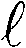 ＊放水量（/min）――――総合試験非常電源切替試験非常電源切替試験非常電源切替試験非常電源切替試験非常電源切替試験自家発電設備自家発電設備――――総合試験非常電源切替試験非常電源切替試験非常電源切替試験非常電源切替試験非常電源切替試験蓄電池設備蓄電池設備――――総合試験非常電源切替試験非常電源切替試験非常電源切替試験非常電源切替試験非常電源切替試験燃料電池設備燃料電池設備――――備考　階　階外観外観外観外観外観外観外観機能機能総合総合総合部屋番号部屋番号スプリンクラーヘッドスプリンクラーヘッド制御弁自動警報装置自動警報装置試験弁表示器制御弁閉止表示機能検知装置・表示・警報等流水検知装置又は圧力起動性能等放水圧力放水量　部屋番号部屋番号設置方法機器①設置場所等②設置高さ③構造④表示流水検知装置・圧力検知装置音声警報装置①設置場所②構造③表示設置場所制御弁閉止表示機能検知装置・表示・警報等流水検知装置又は圧力起動性能等放水圧力放水量　部屋番号部屋番号①配置等②配管への取付③取付方向①表示温度②構造・性能①設置場所等②設置高さ③構造④表示①設置場所等②種別・口径③減圧警報④構造・性能設置場所①設置場所②構造③表示設置場所制御弁閉止表示機能検知装置・表示・警報等流水検知装置又は圧力起動性能等(MPa)(L/min)部屋番号部屋番号結果結果結果結果結果結果結果結果結果結果結果結果備考